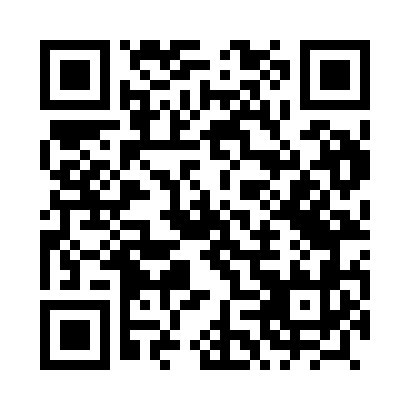 Prayer times for Wilkowyje, PolandMon 1 Apr 2024 - Tue 30 Apr 2024High Latitude Method: Angle Based RulePrayer Calculation Method: Muslim World LeagueAsar Calculation Method: HanafiPrayer times provided by https://www.salahtimes.comDateDayFajrSunriseDhuhrAsrMaghribIsha1Mon4:256:2012:485:167:179:042Tue4:236:1812:485:177:189:063Wed4:206:1612:475:187:209:084Thu4:176:1412:475:197:229:105Fri4:156:1112:475:207:239:136Sat4:126:0912:465:217:259:157Sun4:096:0712:465:227:269:178Mon4:076:0512:465:237:289:199Tue4:046:0312:465:257:299:2110Wed4:016:0112:455:267:319:2311Thu3:585:5912:455:277:339:2612Fri3:555:5712:455:287:349:2813Sat3:525:5412:455:297:369:3014Sun3:505:5212:445:307:379:3215Mon3:475:5012:445:317:399:3516Tue3:445:4812:445:327:409:3717Wed3:415:4612:445:337:429:3918Thu3:385:4412:435:347:449:4219Fri3:355:4212:435:357:459:4420Sat3:325:4012:435:367:479:4621Sun3:295:3812:435:377:489:4922Mon3:265:3612:435:387:509:5123Tue3:235:3412:425:397:519:5424Wed3:205:3212:425:407:539:5625Thu3:175:3012:425:417:559:5926Fri3:145:2912:425:427:5610:0127Sat3:115:2712:425:437:5810:0428Sun3:085:2512:425:447:5910:0729Mon3:055:2312:415:458:0110:0930Tue3:025:2112:415:468:0210:12